Муниципальное казенное общеобразовательное учреждение «Вышегорская средняя общеобразовательная школа» Сафоновского района Смоленской области 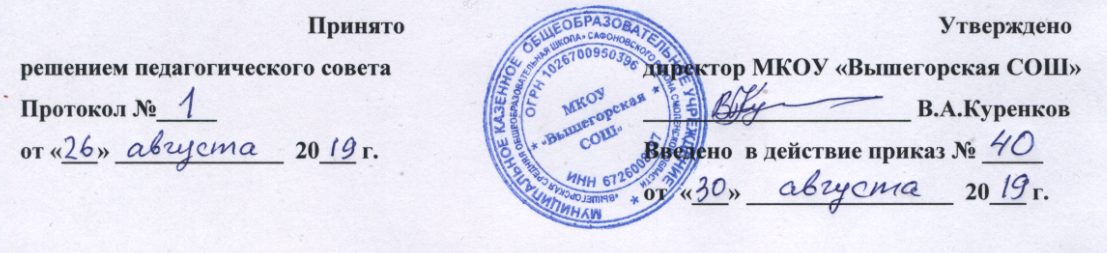 Начальное общее образование1. Календарные периоды учебного года1.1. Дата начала учебного года: 2 сентября 2019 г.1.2. Дата окончания учебного года: 29 мая 2020 г.1.3. Продолжительность учебного года:– 1-е классы – 33 недели;– 2–4-е классы – 34 недели.2. Периоды образовательной деятельности2.1. Продолжительность учебных занятий по четвертям в учебных неделях 
и рабочих днях1-й класс2–4-й класс2.2. Продолжительность каникул, праздничных и выходных дней1-й класс2–4-й класс4. Распределение образовательной недельной нагрузки5. Расписание звонков и перемен1-й класс2–4-й класс6. Организация промежуточной аттестацииПромежуточная аттестация проводится в переводных классах с 22 апреля 2020 г. по 17 мая 2020 г. без прекращения образовательной деятельности по предметам учебного плана.Учебный периодДатаДатаПродолжительностьПродолжительностьУчебный периодНачало Окончание Количество учебных недель Количество рабочих дней I четверть02.09.201931.10.2019843II четверть08.11.201928.12.2019737III четверть11.01.202021.03.2020943IV четверть01.04.202029.05.2020839Итого в учебном годуИтого в учебном годуИтого в учебном году32162Учебный периодДатаДатаПродолжительностьПродолжительностьУчебный периодНачало Окончание Количество учебных недель Количество рабочих днейI четверть02.09.201931.10.2019843II четверть08.11.201928.12.2019737III четверть11.01.202021.03.20201048IV четверть01.04.202029.05.2020839Итого в учебном годуИтого в учебном годуИтого в учебном году33167Каникулярный периодДатаДатаПродолжительность каникул, праздничных и выходных дней в календарных дняхКаникулярный периодНачало Окончание Продолжительность каникул, праздничных и выходных дней в календарных дняхОсенние каникулы01.11.201907.11.20197Зимние каникулы29.12.201910.01.202013Дополнительные каникулы18.02.202024.02.20207Весенние каникулы22.03.202031.03.202010Летние каникулы30.05.202031.08.202094Праздничные дниПраздничные дниПраздничные дни6Выходные дниВыходные дниВыходные дни64ИтогоИтогоИтого199Каникулярный периодДатаДатаПродолжительность каникул, праздничных и выходных дней в календарных дняхКаникулярный периодНачало Окончание Продолжительность каникул, праздничных и выходных дней в календарных дняхОсенние каникулы01.11.201907.11.20197Зимние каникулы29.12.201910.01.202013Весенние каникулы22.03.202031.03.202010Летние каникулы30.05.202031.08.202094Праздничные дниПраздничные дниПраздничные дни6Выходные дниВыходные дниВыходные дни66ИтогоИтогоИтого196Образовательная деятельностьНедельная нагрузка (5-дневная учебная неделя) 
в академических часахНедельная нагрузка (5-дневная учебная неделя) 
в академических часахНедельная нагрузка (5-дневная учебная неделя) 
в академических часахНедельная нагрузка (5-дневная учебная неделя) 
в академических часахОбразовательная деятельность1-е классы2-е классы3-е классы4-е классыУрочная21232323Внеурочная 4222Образовательная деятельностьСентябрь – октябрьНоябрь – декабрьЯнварь – май1-й урок8:30 — 9:058:30 — 9:058:30 — 9:101-я перемена9:05 — 9:159:05 — 9:159:10 — 9:202-й урок9:15 — 9:509:15 — 9:509:20 — 10:00Динамическая пауза9:50 — 10:309:50 — 10:3010:00 — 10:403-й урок10:30 — 11:0510:30 — 11:0510:40 — 11:203-я перемена—11:05 — 11:1511:20 — 11:304-й урок—11:15 — 11:5011:30 — 12:104-я перемена—11:50 — 12:0012:10 — 12:205-й урок———Внеурочная деятельностьc 12:00c 12:30c 13:00УрокПродолжительность урокаПродолжительность перемены1-й8:30 — 9:1510 минут2-й9:25 — 10:1010 минут3-й10:20 — 11:0520 минут4-й11:25 — 12:1010 минут5-й12:20 — 13:0545 минутВнеурочная деятельностьc 13:50-